School Development Plan 2019/2020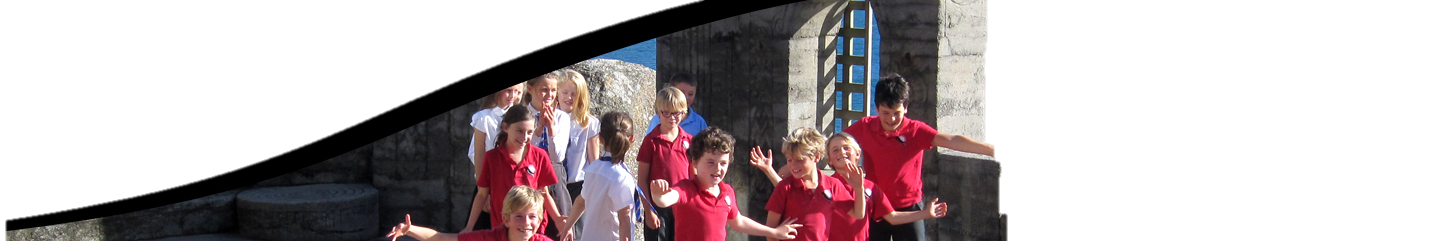 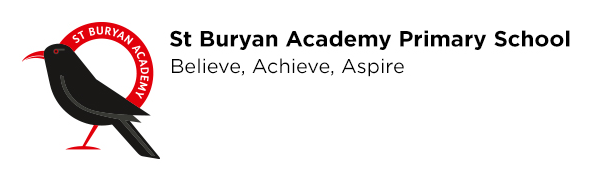 